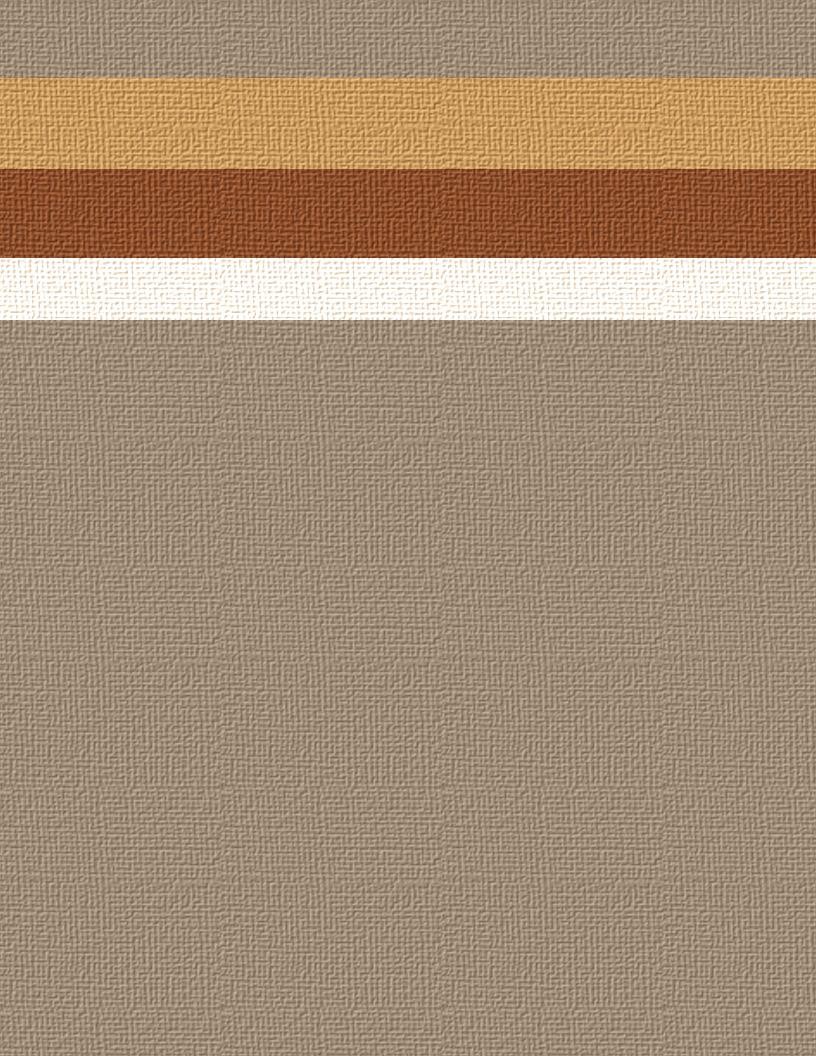 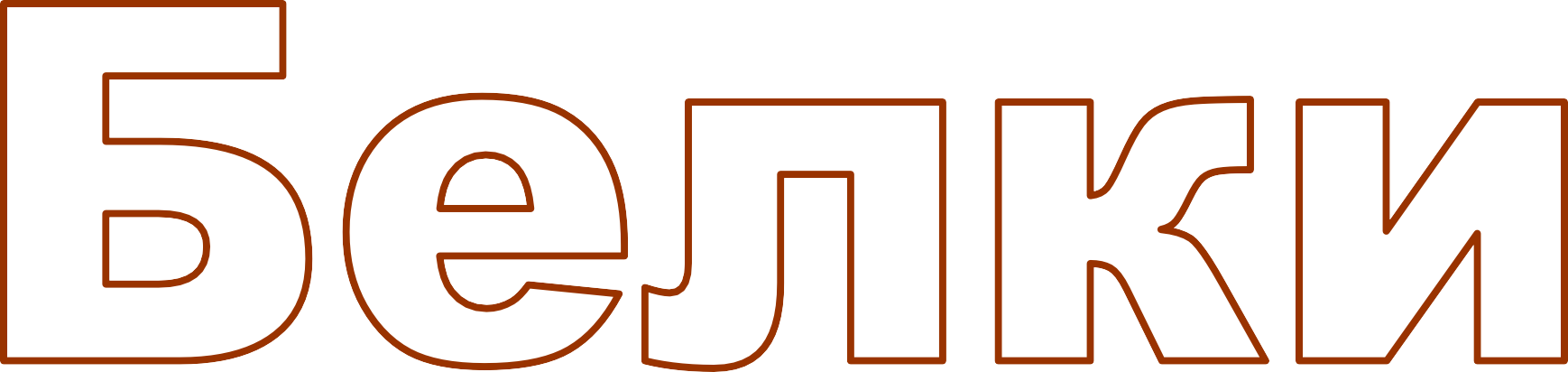 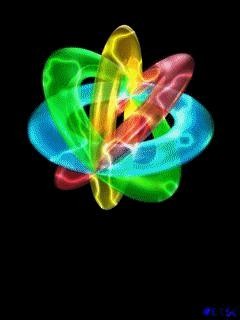 Антуан Франсуа де Фуркруа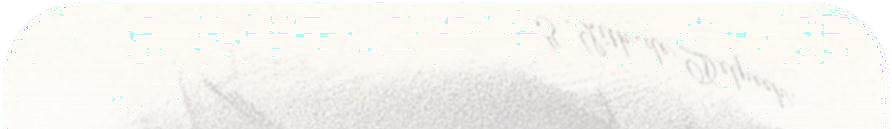 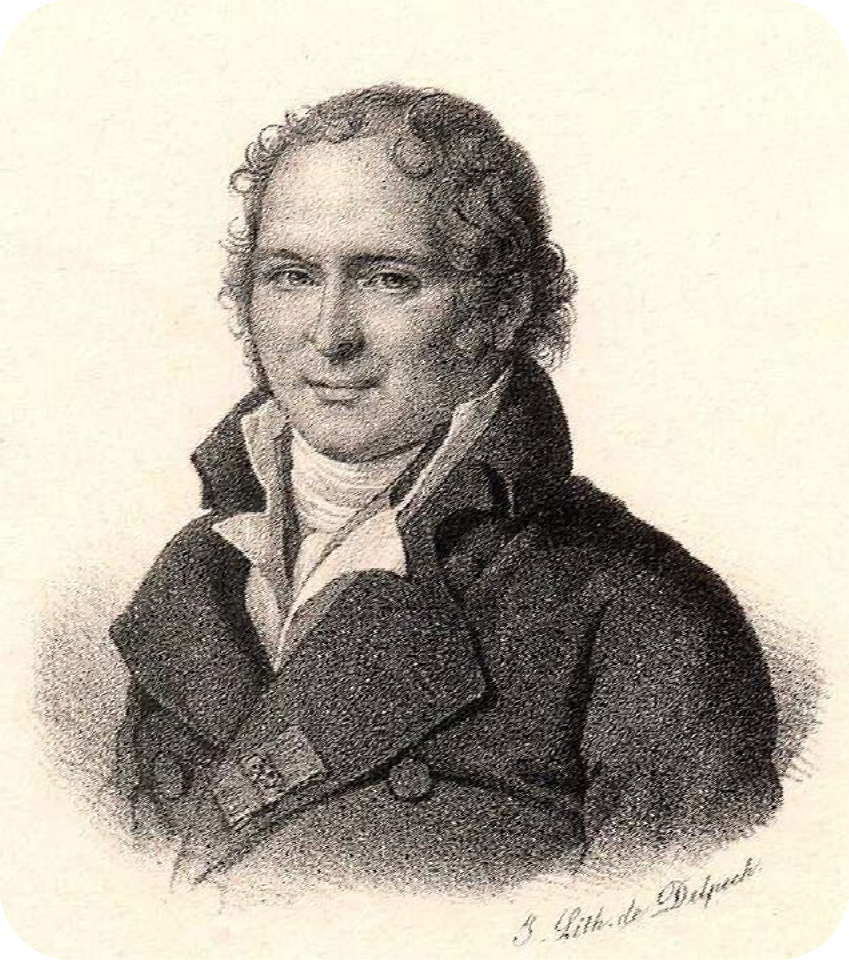 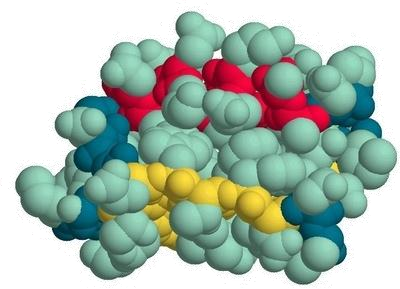 основоположник изучения белков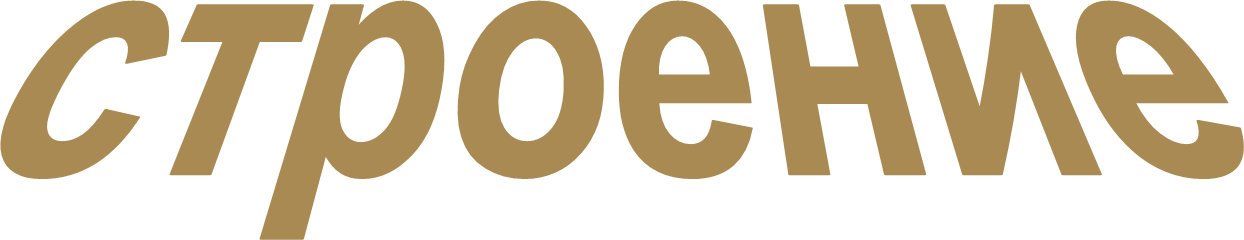 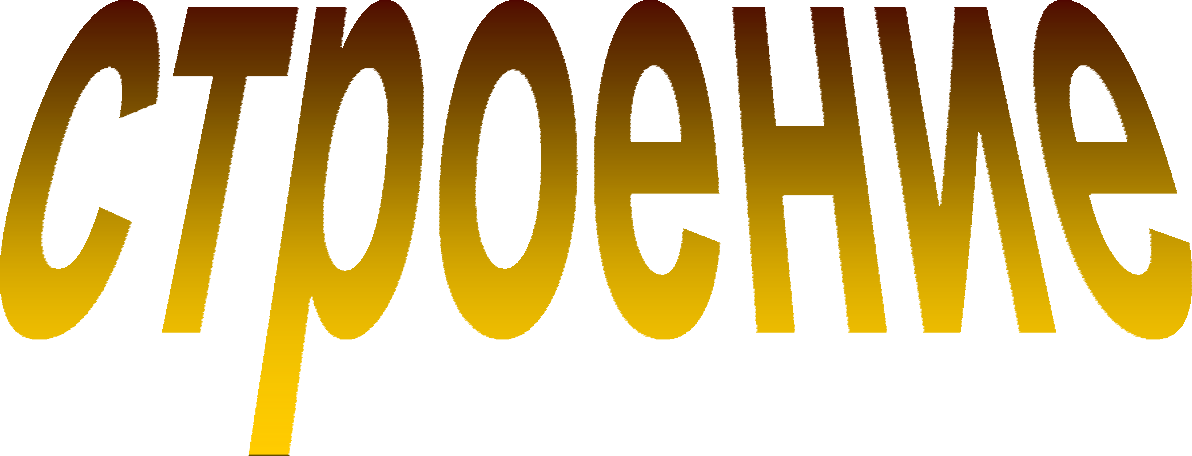 Белки (протеины, полипептиды) — высокомолекулярные органические вещества, состоящие из соединённых в цепочку пептидной связью аминокислот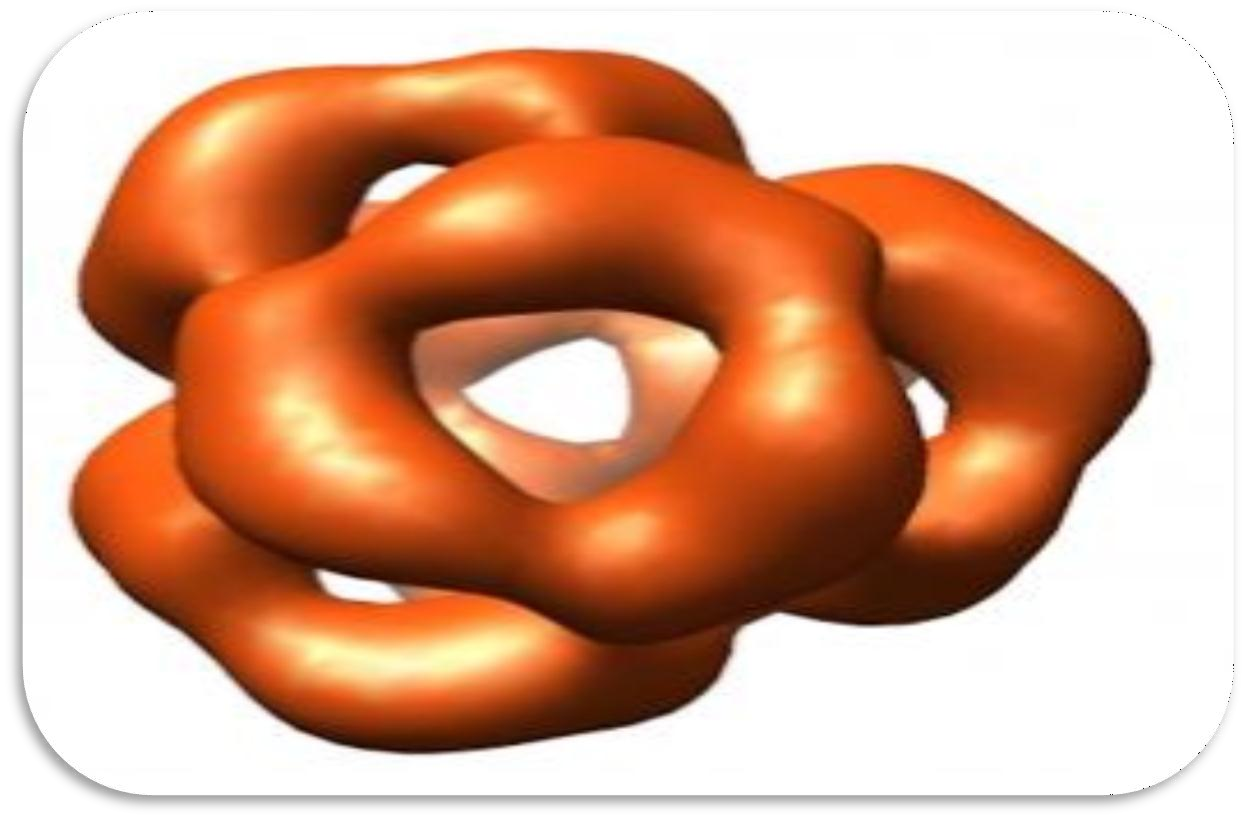 Белки – это нерегулярные полимеры,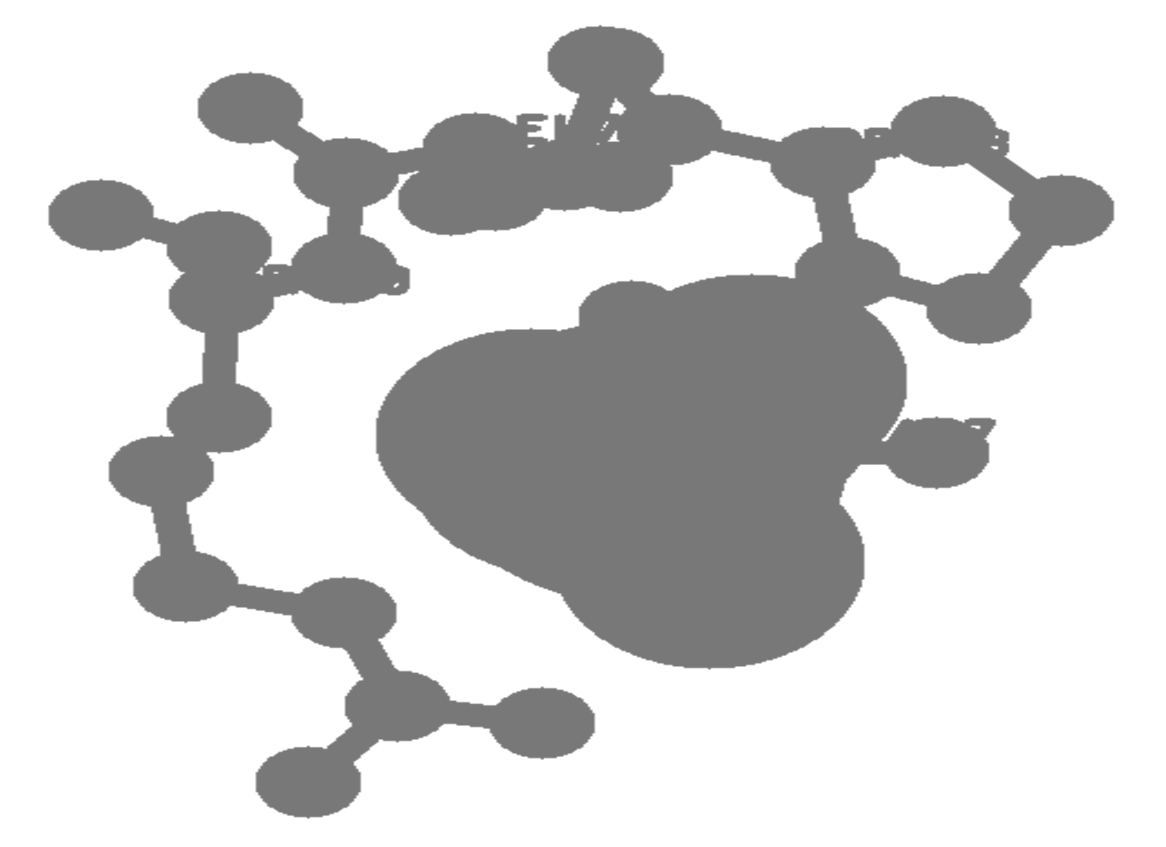 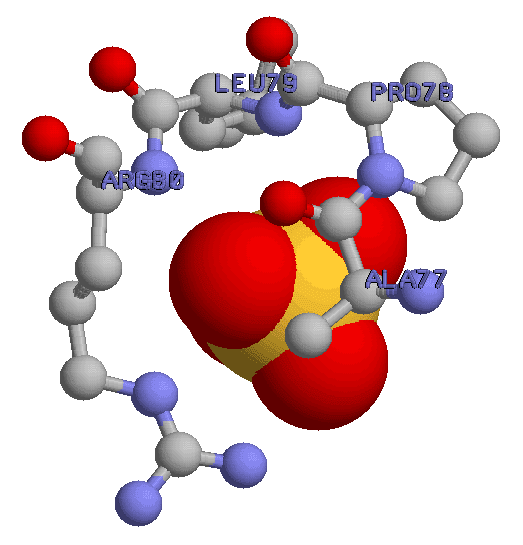 мономерами которых являются аминокислотыАминокислоты (аминокарбоновые кислоты)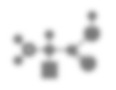 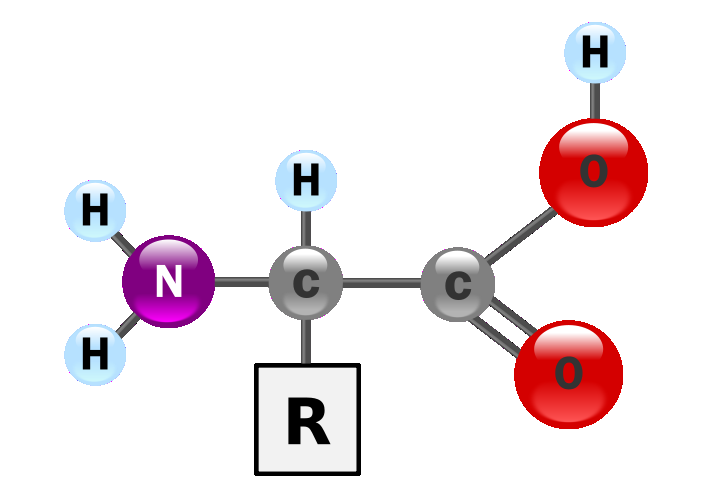 органические соединения, в молекуле которыходновременно содержатсякарбоксильные и аминные группыКарбоксильная группа (карбоксил) -СООН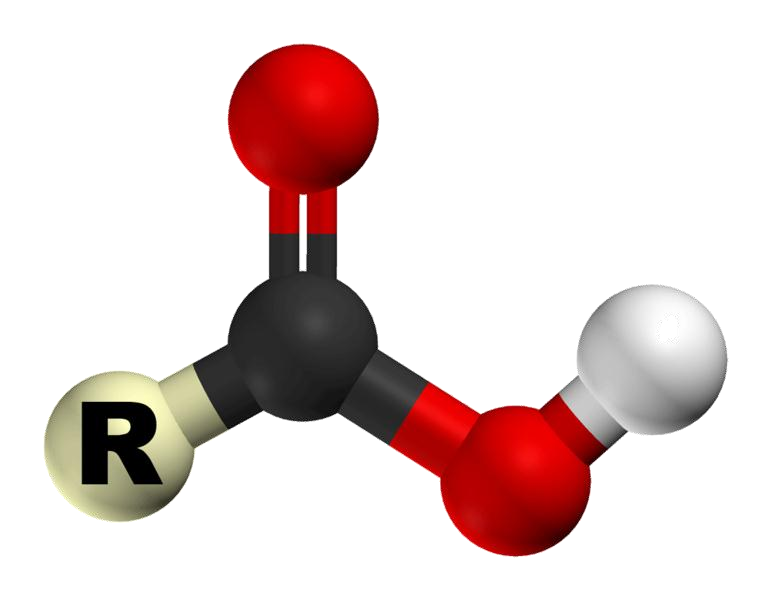 О	функциональнаяодновалентнаягруппировка, входящаяС	Н	в состав карбоновых кислот иО	определяющая ихкислотные свойстваАминогруппа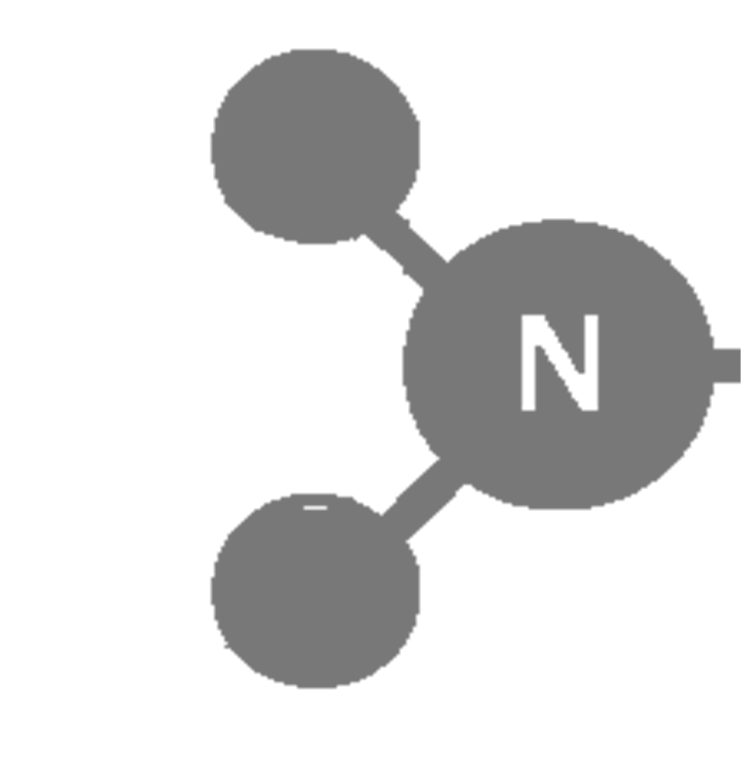 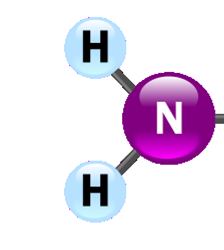 одновалентная группа—NH2, остаток аммиака (NH3Радикалы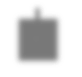 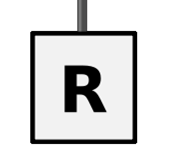 определяютструктурные и функциональные особенностиаминокислот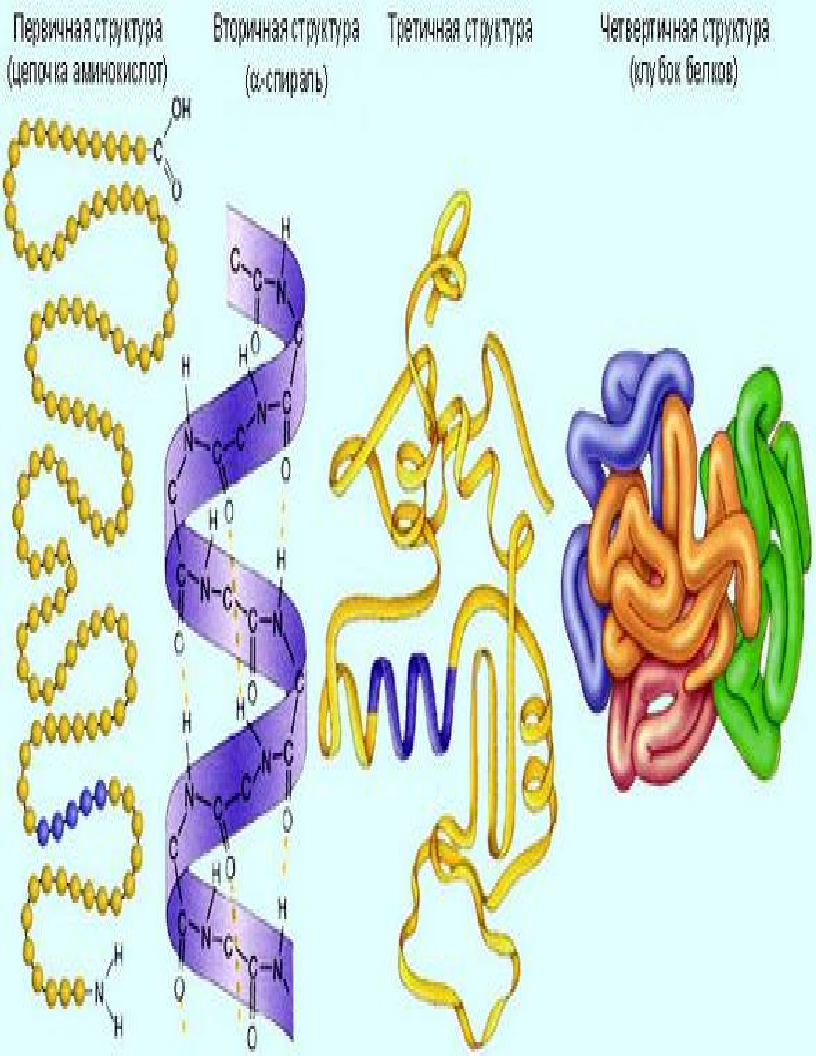 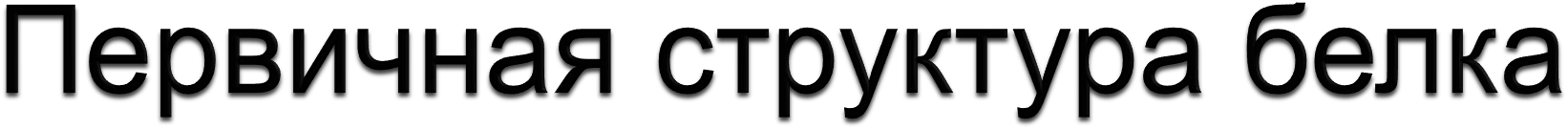 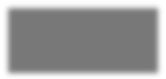 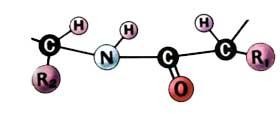 Полипептидная цепь из последовательно соединенных аминокислотных остатковСвязи:пептидные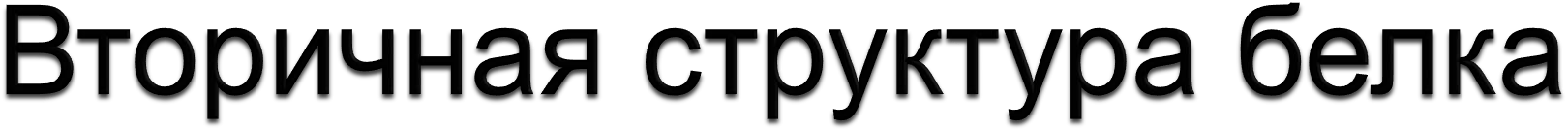 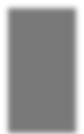 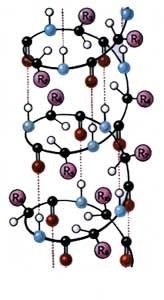 Полипептидная нить закручена в спиральα-спираль – из одной полипептидной цепиβ –спираль – из нескольких полипептидных цепейСвязи:водородные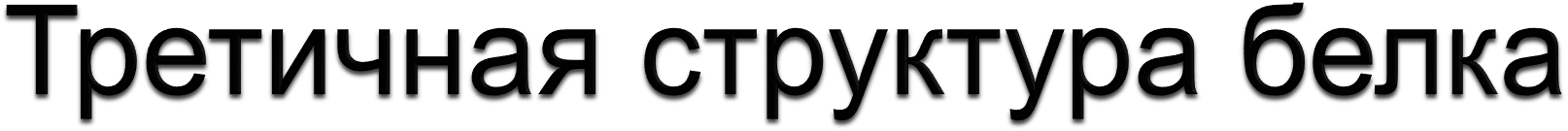 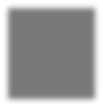 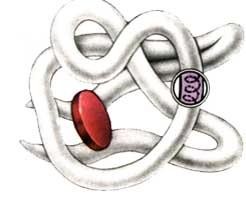 Нить аминокислот свёртывается и образует клубок или фибриллу, специфичную для каждогобелкаСвязи:водородные дисульфидныегидрофобное взаимодействие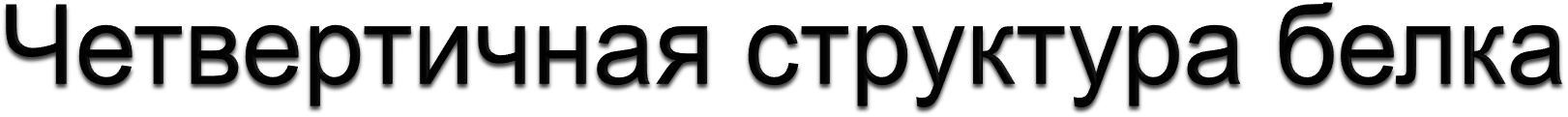 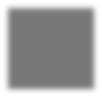 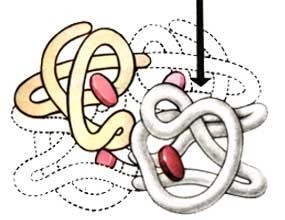 молекулы белков четвертичной структуры состоят из несколькихмакромолекул белков третичной структур, свёрнутых в клубок вместеСвязи:ионные водородныегидрофобные связи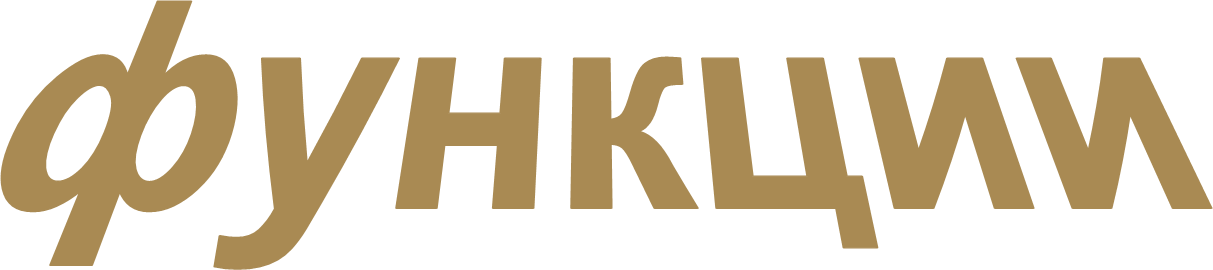 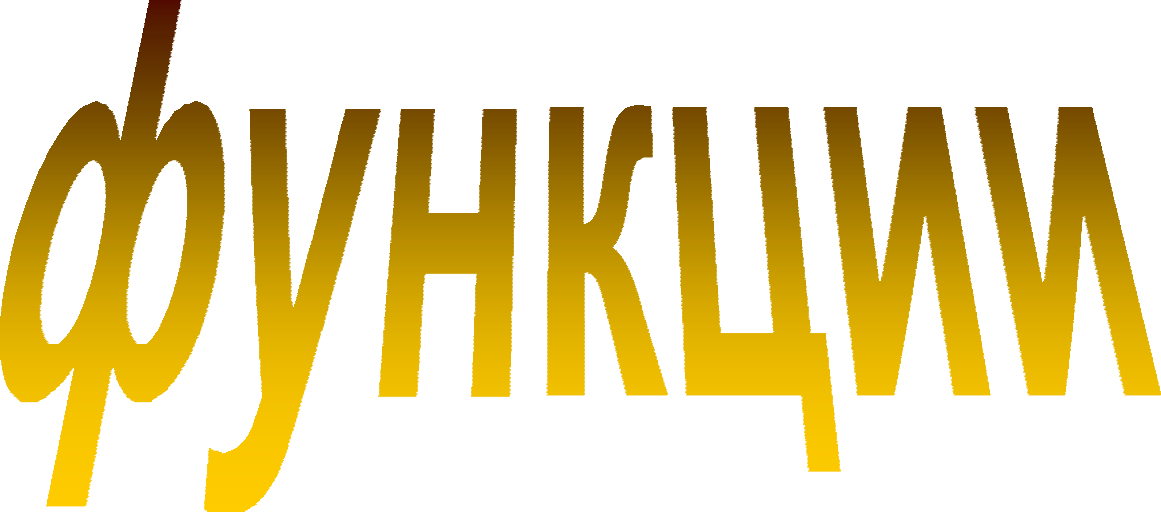 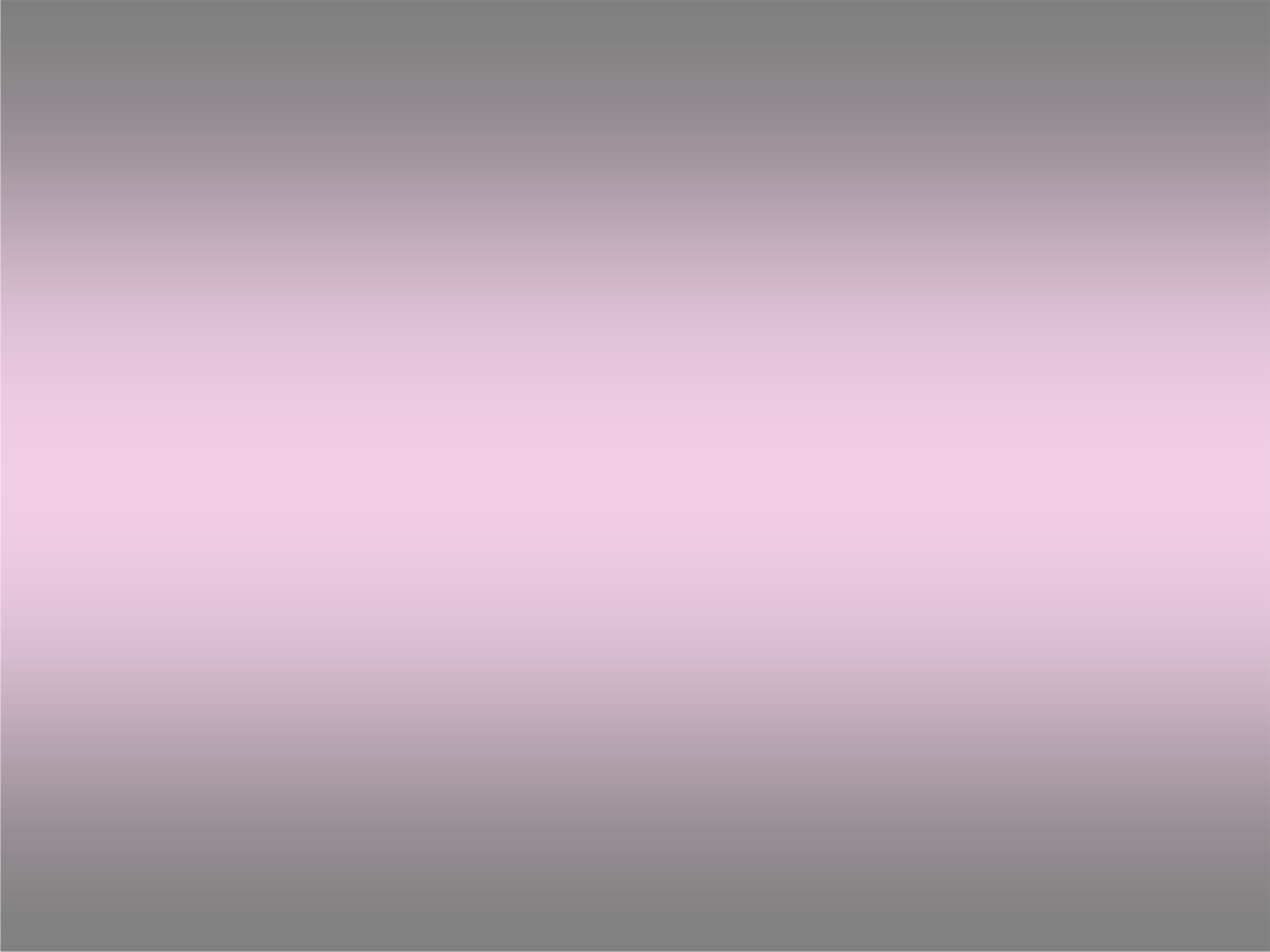 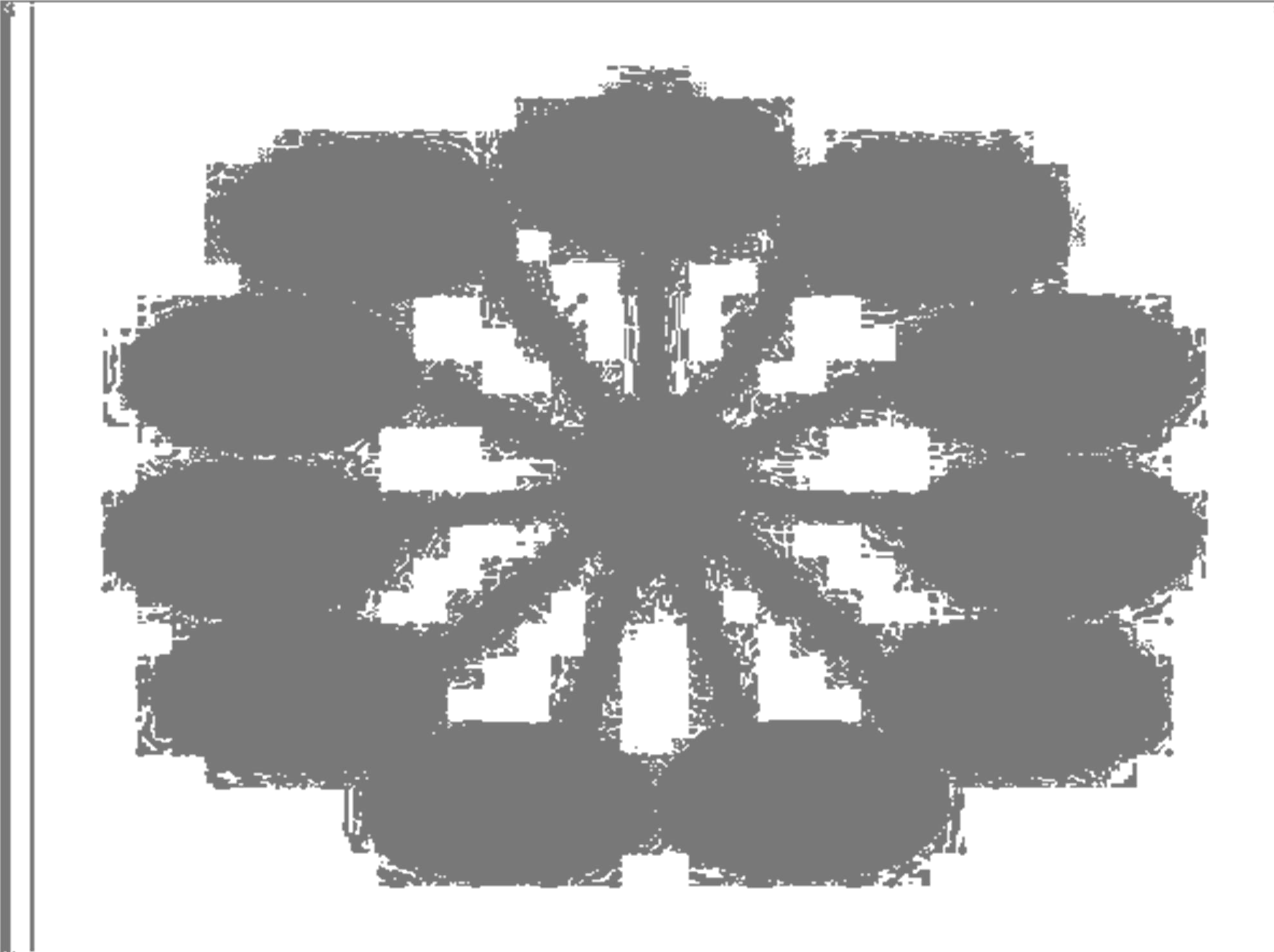 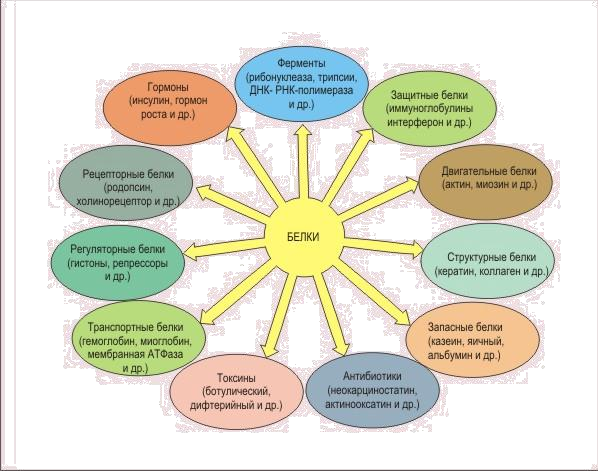 Строительная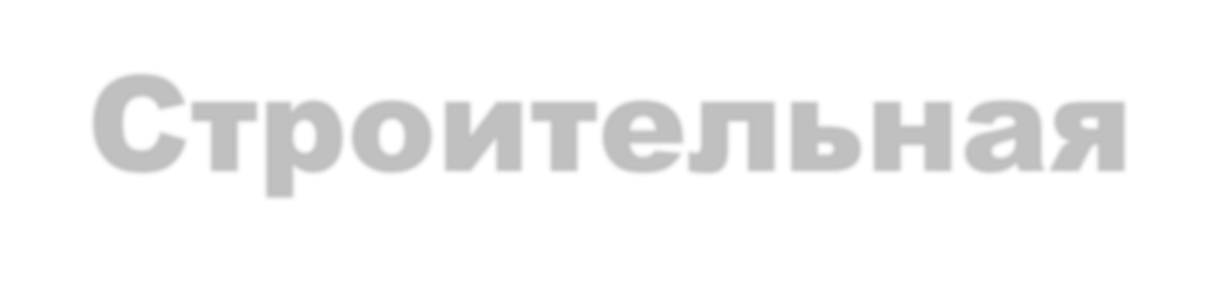 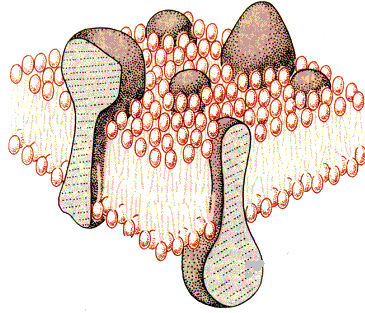 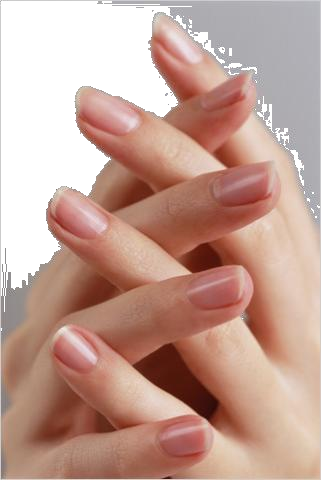 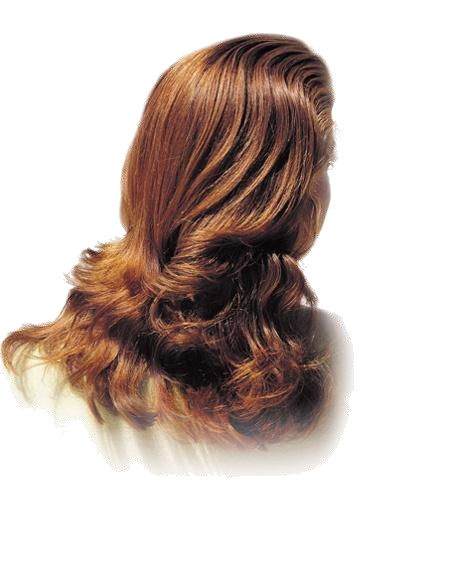 Белки участвуют в образовании всех мембран и органоидов клеткикератинКаталитическая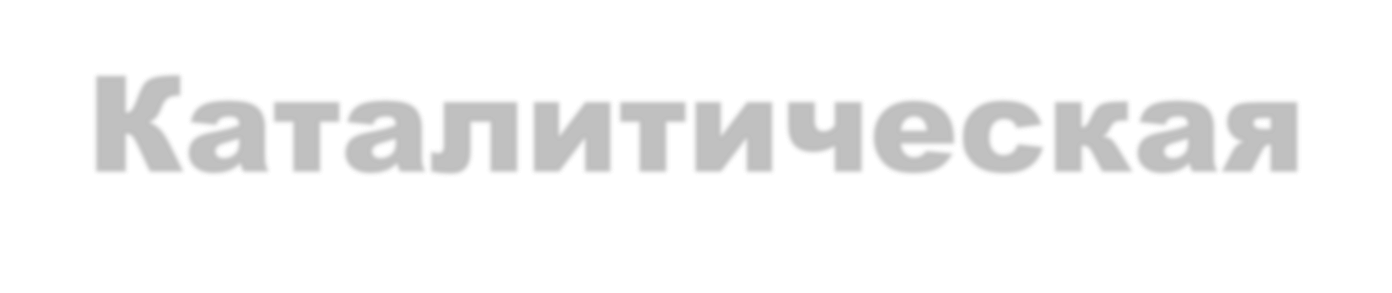 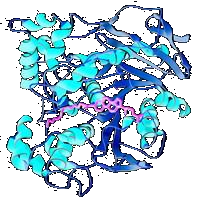 В	каждой клетке имеются сотни ферментовОни помогают осуществлять биохимические реакции,	действуя	как	катализаторыТранспортная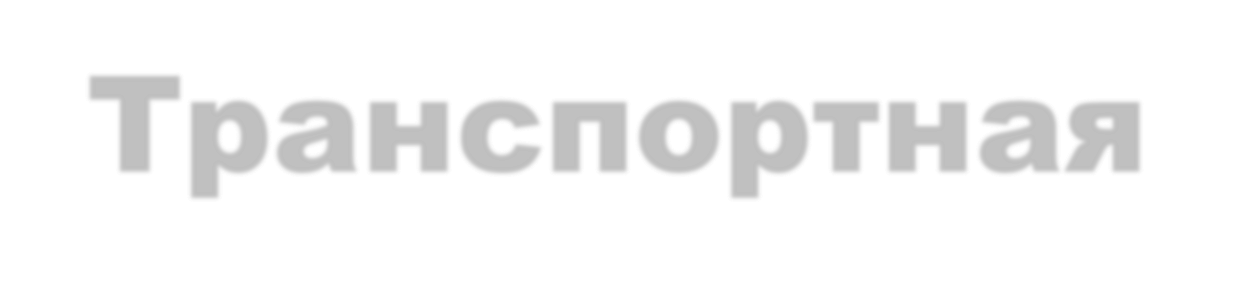 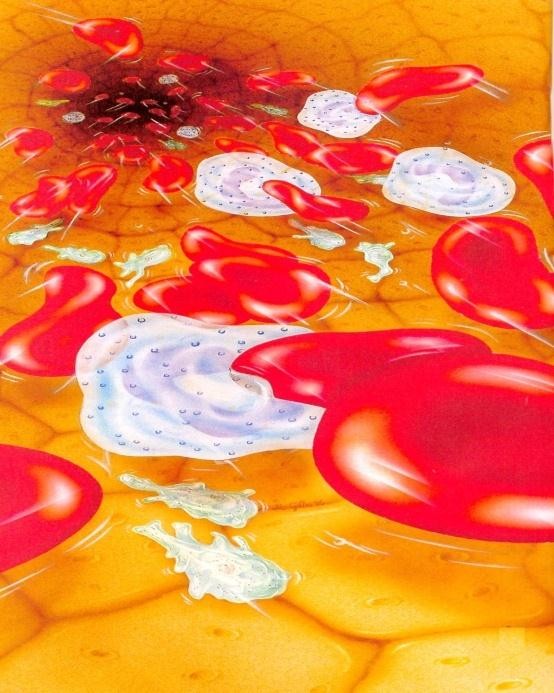 Белки связывают и переносят различные вещества и внутри клетки, и по всему организмуРегуляторная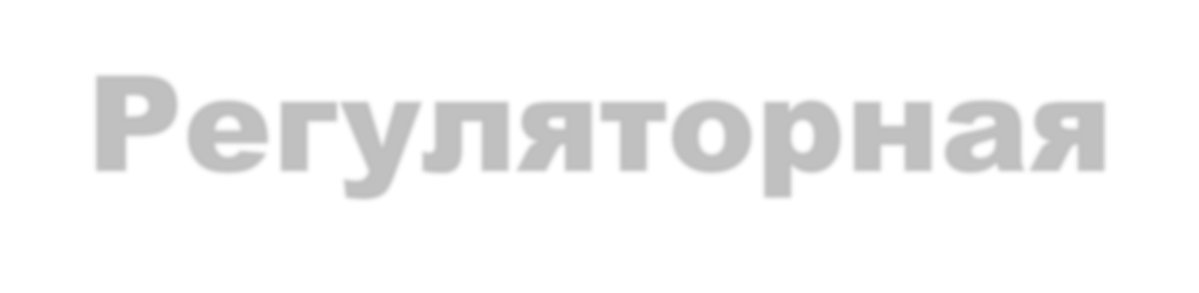 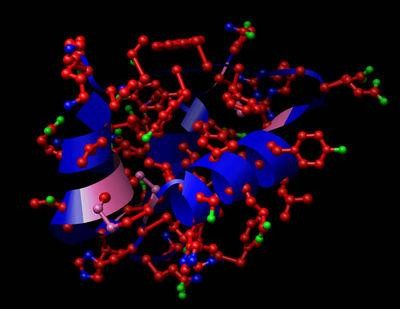 Белки-гормоны	регулируют различные	физиологическиепроцессыЗащитная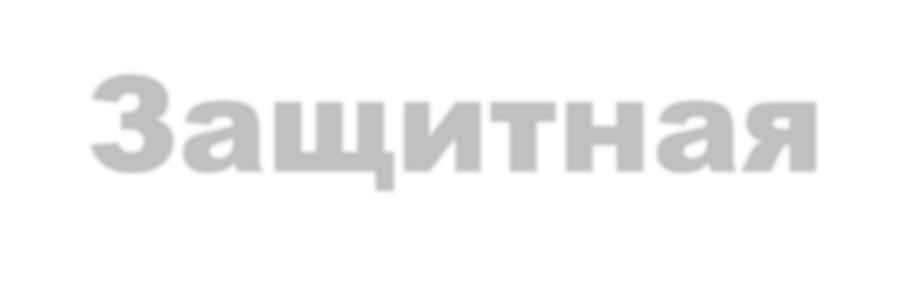 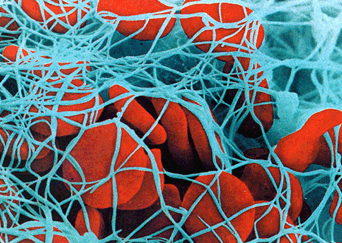 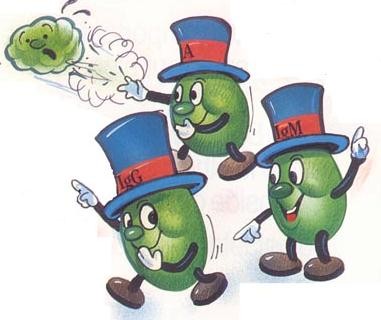 Предохраняют	организм	от	вторжения чужеродных организмов и от поврежденийСократительная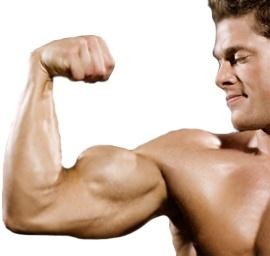 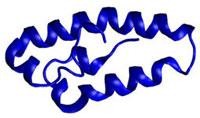 Белки - участвуют в сокращении мышечных волоконЭнергетическая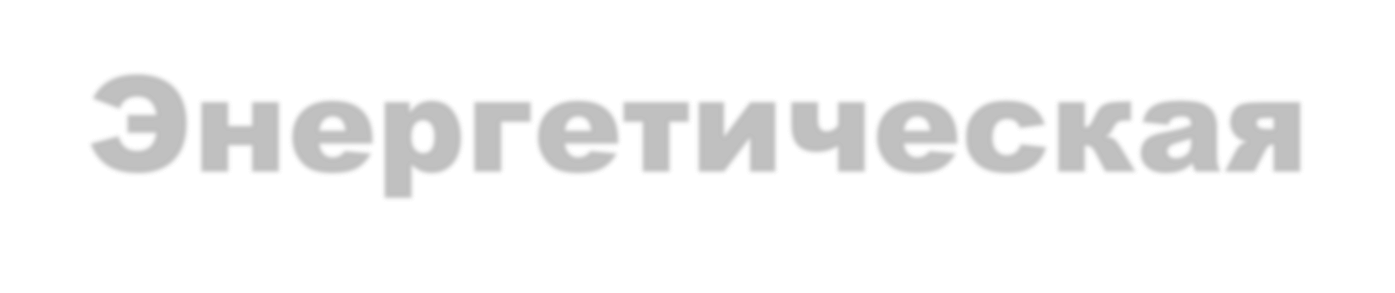 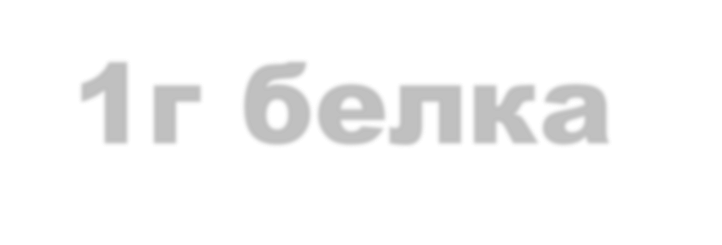 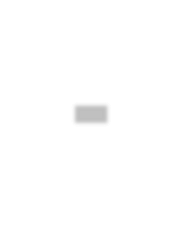 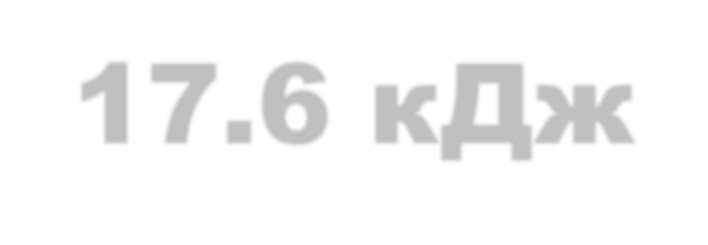 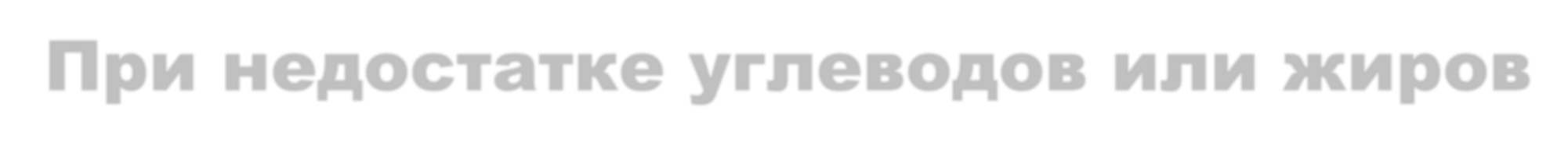 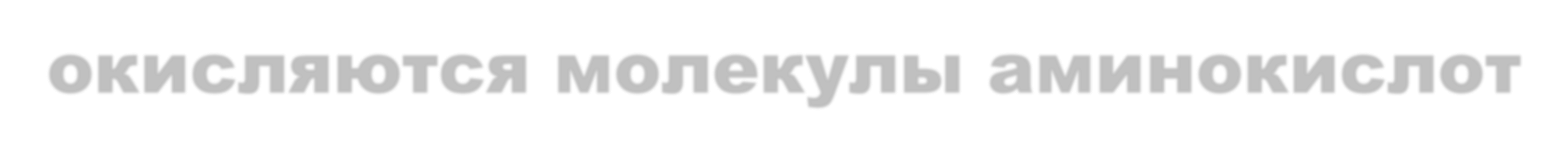 При недостатке углеводов или жиров окисляются молекулы аминокислотПри полном расщеплении белка до конечных продуктов выделяется энергия:1г белка - 17.6 кДжНо в качестве источника энергии белки используютсякрайне редко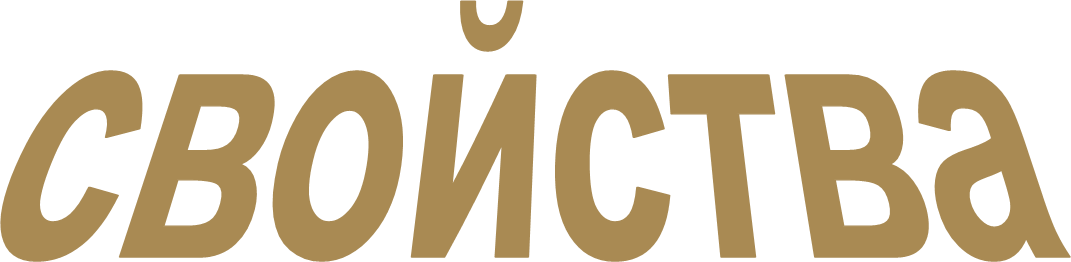 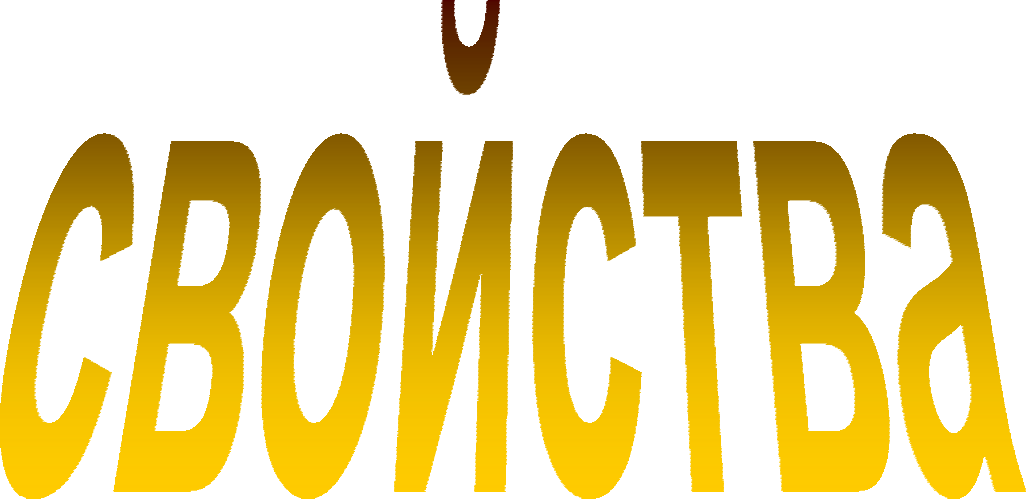 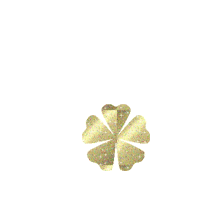 Есть белки, растворимые (например, фибриноген)	и нерастворимые (например, фибрин) в водеЕсть белки очень устойчивые (например, кератин) и неустойчивые (например,	фермент каталаза	с	легко изменяющейся структурой)У белков встречается разнообразная форма молекул — от нитей	(миозин -	белок	мышечных	волокон)	до шариков (гемоглобин)Денатурация – нарушение природной структуры белка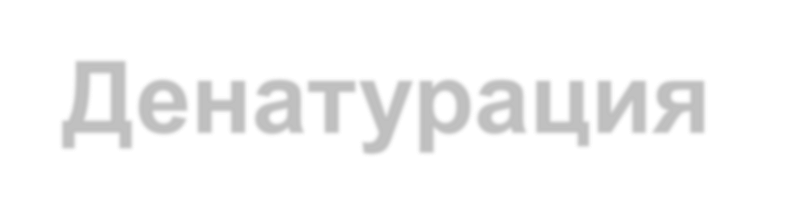 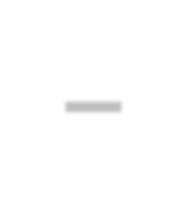 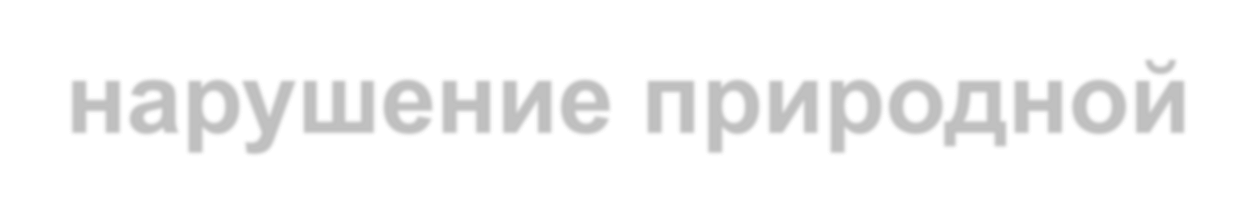 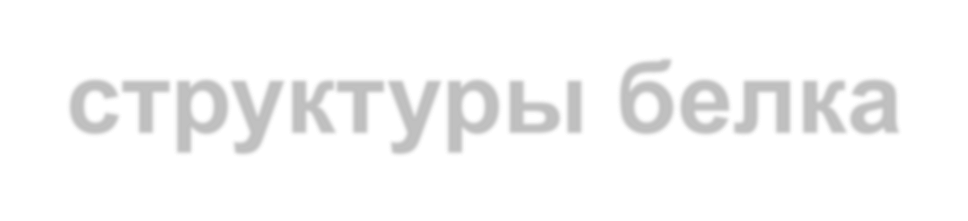 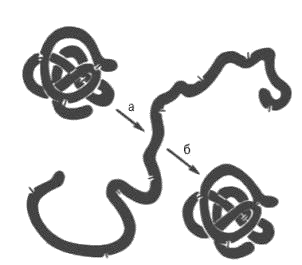 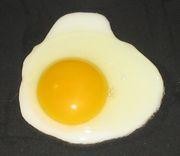 Под влиянием различных химических и физических факторов (обработка спиртом, ацетоном, кислотами, щелочами, высокой температурой,	облучением,	высоким	давлением	и т. д.) происходит	изменение	структур	молекулы	белкаДенатурацияРоль белков в жизни клетки огромна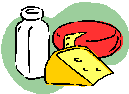 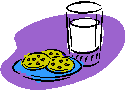 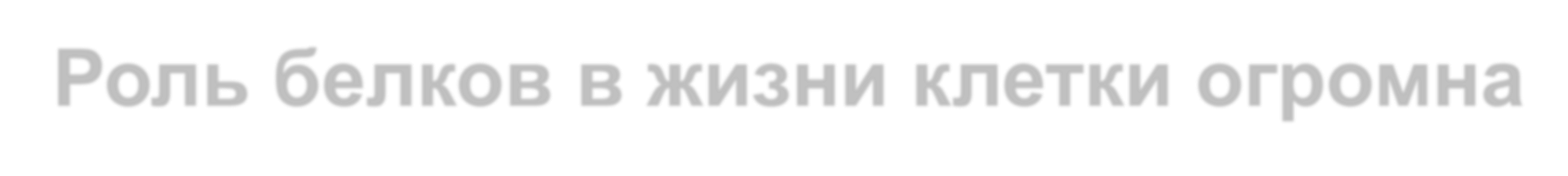 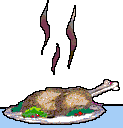 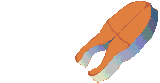 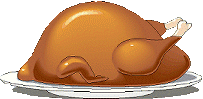 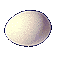 Современная биология показала, что сходство		и	различие	организмов определяется		в	конечном	счете набором	белков